АДМИНИСТРАЦИЯ Новомихайловского сельского поселенияМонастырщинского района Смоленской областиР А С П О Р Я Ж Е Н И Е           от    30.12. 2013г.                       № 62     Об утверждении плана по противодействиюкоррупции  в Администрации Новомихайловского сельского поселения Монастырщинского района Смоленской области на 2014 год   В целях проведения эффективной политики по предупреждению коррупции в  Администрации Новомихайловского сельского поселения Монастырщинского района Смоленской области и ее проявлений во всех сферах жизнедеятельности поселения     1. Утвердить План по противодействию коррупции в Администрации Новомихайловского сельского поселения Монастырщинского  района Смоленской области на 2014 год согласно приложению.     2.Контроль за выполнением настоящего распоряжения оставляю за собой.Глава муниципального образования Новомихайловского сельского поселенияМонастырщинского районаСмоленской области                                                                   С.В.Иванов                                                                                                    Приложение №1                                                                                       к распоряжению  АдминистрацииНовомихайловского сельского поселения                                                                            Монастырщинского района                                                                                                    Смоленской области                                                                       от    30.12.2013г     №62  ПЛАН по противодействию коррупции в Администрации Новомихайловского сельского поселения Монастырщинского района Смоленской области на 2014 год№п/пМероприятиеОтветственный исполнительСрок исполнения12341.Разработка и принятие муниципальных нормативных правовых актов по противодействию коррупцииГлава муниципального образования Новомихайловского сельского поселения Монастырщинского района Смоленской областиПо мере необходимости2.Подготовка анализа обращений граждан на наличие в них предложений коррупционных проявлений в действиях должностных лиц Специалист  1 категории Администрации Новомихайловского сельского поселения Монастырщинского района Смоленской области Ежеквартально3.Размещение на официальном сайте  материалов  антикоррупционной направленностиСпециалист  1 категории Администрации Новомихайловского сельского поселения Монастырщинского района Смоленской области постоянно5Развитие системы предоставления муниципальных услуг в электронном видеСпециалист 1 категории Администрации Новомихайловского сельского поселения Монастырщинского района Смоленской областипостоянно6Организация разработки плана по противодействию коррупции в Администрации Новомихайловского сельского поселения Монастырщинского района Смоленской области Глава муниципального образования Новомихайловского сельского поселения Монастырщинского района Смоленской областиIV квартал2014 года7Формирование кадрового резерва муниципальных служащих Администрации Новомихайловского сельского поселения  и повышение эффективности его использованияГлава муниципального образования Новомихайловского сельского поселения Монастырщинского района Смоленской областипостоянно8Организация публикаций в газете «Наша жизнь» по повышению правовой культуры населенияГлава муниципального образования Новомихайловского сельского поселения Монастырщинского района Смоленской областиПостоянно9Обеспечение проведения  открытых аукционов в электронной форме при размещении муниципального заказаСт.менеджер Администрации Новомихайловского сельского поселения Монастырщинского района Смоленской областиПо мере необходимости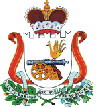 